UNIVERSIDAD  NACIONAL JOSE FAUSTINO SANCHEZ CARRIONFACULTAD DE EDUCACIONDEPARTAMENTO ACADÉMICA DE CIENCIAS DE LA EDUCACION Y TECNOLOGIA EDUCATIVA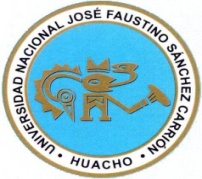 SILABO DE APRENDIZAJE MOTOR(Código: 906)AÑO ACADÉMICO: 2018 - ICONTENIDO:1. DATOS INFORMATIVOS2. SUMILLA3. COMPETENCIAS 4. CONTENIDOS CURRICULARES TRANSVERSLES5. UNIDADES6. ESTRATEGIAS METODOLOGICAS7. RECURSOS, MEDIOS Y MATERIALES EDUCATIVOS 8. SISTEMA DE EVALUACION 9. BIBLIOGRAFÍA GENERALDATOS INFORMATIVOS 1.1.   Escuela				: Educación Física y Deporte.1.2.   Dirección Académica			: Ciencia de la Educación y Tecnología Educativa.	1.3.   Carrera  Profesional			: Educación Física y Deportes       1.4.   Asignatura				: Aprendizaje Motor.        1.5.   Código de Asignatura			: 906.       1.6.   Pre requisito				: Ninguno.1.7.   Plan de Estudio			: 02-161.8.   Condición				: Formación Profesional Especializada1.9.   Créditos				: 03.   1.10. Horas semanales			: 04  (02 T – 02 P)1.11. Ciclo de Estudio			: 2018 – I   1.12. Semestre Académico			: IX.  1.13. Docente				: Mo. Armando Emilio Cabrera Cabanillas.1.14 E-MAIL				: aecabrerac@hotmail.com		1.15 Teléfono				: 957222821.SUMILLA:Se analizan las bases conceptuales del aprendizaje motor, las teorías existentes al respecto, el aprendizaje de habilidades y destrezas deportivas, sus bases fisiológicas, psicológicas neurológicas.  Criterios didácticos del aprendizaje motor, metodología de enseñanza del movimiento deportivo y las fases del aprendizaje  COMPETENCIAS:Analiza conceptos y aplica conocimientos fundamentales, para el logro eficaz del proceso de enseñanza – aprendizaje de las actividades físicas y deportivas, describiendo y explicando la formación básica del movimiento humano; identificando, analizando y desarrollando las habilidades, la destreza y la tarea motriz, para conocer y aplicar la transmisión de información en base a los canales de información inicial y la calidad, con los diversos factores y estrategias en la práctica del desarrollo motor en la educación física básica.CONTENIDOS CURRICULARES TRANSVERSALES:Educación intelectual y desarrollo personal.Identidad socio cultural y conciencia ecológica.Desarrollo el pensamiento crítico y científico de la educación física.Desarrollo del pensamiento crítico de la didáctica del movimiento y el aprendizaje motor.Desarrollo del pensamiento crítico de la estructura motriz, su motivación y  modelos.Desarrollo del pensamiento crítico del estudio y mecanismo de las informaciones feedback  con los resultados y mediciones del aprendizaje motor.UNIDADES DE APRENDIZAJE:Unidad: 01  – El Aprendizaje Motor, importancia del movimiento humano y la educación física de base.Unidad: 02  – Educación física de base, el aprendizaje y desarrollo motor, didáctica del movimiento y el proceso de adquisición de las habilidades motrices básicas.Unidad: 03  –   Estructura de motricidad, el conocimiento científico, motivación y factores, teorías y modelos del aprendizaje motor y el control de los movimientos y transferencia en el aprendizajeUnidad: 04  –   Estudio, mecanismos, información y práctica, feedback, resultados y medición del aprendizaje motor.ESTRUCTURA METODOLÓGICARECURSOS, MEDIOS Y MATERIALESMateriales: Pizarra, plumones, separatas, proyector multimedia e internet.Humanos: Docente, alumnos, etc.SISTEMA DE EVALUACIÓNBIBLIOGRAFIALAWTHER JOHN D. 1978. APRENDIZAJE DE LAS HABILIDADES MOTRICES, Edit. Paídos, Argentina, 186pp.MEINELL CARL, DIDACTICA DEL MOVIMIENTO.PIERON MAURICE, 1988, DIDACTICA DE LAS ACTIVIDADES FISICAS Y DEPORTIVAS: Edit. Gymnos, Madrid.RIGAL ROBERT. 1987, MOTRICIDAD HUMANA, Edit. PILA TELEÁ, España.MANUAL DE EDUCACIÓN FISICA Y DEPORTE. TECNICAS Y ACTIVIDADES PRACTICAS. Edit. Océano. Barcelona España.FAMOSE J. PIERRE. APRENDIZAJE MOTOR Y DIFICULTADES EN LA TAREA. Edit. PAIDOTRIBO 1992.DIAZ LUCENA J. LA ENSEÑANZA Y APRENDIZAJE DE LAS HABILIDADES Y DESTREZAS BÁSICA. Edit. JUDE 1999.APRENDIZAJE MOTOR – UNIVERSIDAD POLITÉCNICA DE MADRID – 2012.Huacho, marzo  del 2018.CAPACIDADESCONTENIDOSSEMANASESIONESIdentifica y juzga los puntos de vista conceptuales, sus dimensiones.Presentación y explicación del Silabo introducción a la asignatura.Punto de vista conceptualDimensiones del movimiento.Educación física: el cuerpo1ª1 y 21.2 Analiza la importancia del estudio del desarrollo motor, las dimensiones personales y los trastornosRazones para estudiar el desarrollo motriz en el ser humano.Factores psicológicos y fisiológicos previos a la planificación.Análisis de la dimensión personal motriz.La motricidad y el gesto de la corporeidad son la materia prima del trabajo de la expresión corporal.Trastornos de la Motricidad.Trastornos del esquema corporal.2° y  3°3° - 4°5° y 6°1.3 Analizan y explican  con claridad la educación física de base.Variante.Aspectos diferentes según las necesidades, aspiraciones y posibilidades.4°7, y 8LAWTHER JOHN D. 1978. APRENDIZAJE DE LAS HABILIDADES MOTRICES, Edit. Paídos, Argentina, 186pp DIAZ LUCENA J. LA ENSEÑANZA Y APRENDIZAJE DE LAS HABILIDADES Y DESTREZAS BÁSICA. EDITORIAL JUDE 1999.MEINELL CARL, DIDACTICA DEL MOVIMIENTO.LAWTHER JOHN D. 1978. APRENDIZAJE DE LAS HABILIDADES MOTRICES, Edit. Paídos, Argentina, 186pp DIAZ LUCENA J. LA ENSEÑANZA Y APRENDIZAJE DE LAS HABILIDADES Y DESTREZAS BÁSICA. EDITORIAL JUDE 1999.MEINELL CARL, DIDACTICA DEL MOVIMIENTO.LAWTHER JOHN D. 1978. APRENDIZAJE DE LAS HABILIDADES MOTRICES, Edit. Paídos, Argentina, 186pp DIAZ LUCENA J. LA ENSEÑANZA Y APRENDIZAJE DE LAS HABILIDADES Y DESTREZAS BÁSICA. EDITORIAL JUDE 1999.MEINELL CARL, DIDACTICA DEL MOVIMIENTO.LAWTHER JOHN D. 1978. APRENDIZAJE DE LAS HABILIDADES MOTRICES, Edit. Paídos, Argentina, 186pp DIAZ LUCENA J. LA ENSEÑANZA Y APRENDIZAJE DE LAS HABILIDADES Y DESTREZAS BÁSICA. EDITORIAL JUDE 1999.MEINELL CARL, DIDACTICA DEL MOVIMIENTO.CAPACIDADESCONTENIDOSSEMANASESIONESIdentifica el aprendizaje y desarrollo motor, relacionando la didáctica del movimiento, las habilidades motrices básicas y las capacidades básicas.2.1.1 Aprendizaje motor.2.1.2 Desarrollo motor.2.1.3 Variables del proceso.2.1.4Aprendizaje motor e intervención didáctica.2.15 Movimiento.2.1.6 Didáctica del movimiento.2.1.7 Grupos de movimientos musculares.2.1.8 Conceptos principales a deslindar.2.1.9 Medición del movimiento humano y deportivo.2.1.10 Didáctica de las habilidades motoras básicas.2.1.11 Capacidades Físicas5ª y 6°9 – 1011 y 12Fundamenta el proceso de adquisición de las habilidades motoras y deportivas.2.2.1  Conceptualización y clasificación.2.2.2  Desarrollo motor y las destrezas motrices.2.2.3  Desarrollo de la habilidad personal.2.2.4  Áreas de contenidos e interés.2.2.5  Fases del aprendizaje motor2.2.6  Puntos a recordar y recomendaciones.Presentación de trabajos, informes  y primer parcial.7° y 8°13 - 1415 y 16APRENDIZAJE MOTOR – UNIVERSIDAD POLITÉCNICA DE MADRID – 2010.PIERON MAURICE, 1988, DIDACTICA DE LAS ACTIVIDADES FISICAS Y DEPORTIVAS: Edit. Gymnos, Madrid.APRENDIZAJE MOTOR – UNIVERSIDAD POLITÉCNICA DE MADRID – 2010.PIERON MAURICE, 1988, DIDACTICA DE LAS ACTIVIDADES FISICAS Y DEPORTIVAS: Edit. Gymnos, Madrid.APRENDIZAJE MOTOR – UNIVERSIDAD POLITÉCNICA DE MADRID – 2010.PIERON MAURICE, 1988, DIDACTICA DE LAS ACTIVIDADES FISICAS Y DEPORTIVAS: Edit. Gymnos, Madrid.APRENDIZAJE MOTOR – UNIVERSIDAD POLITÉCNICA DE MADRID – 2010.PIERON MAURICE, 1988, DIDACTICA DE LAS ACTIVIDADES FISICAS Y DEPORTIVAS: Edit. Gymnos, Madrid.CAPACIDADESCONTENIDOSSEMANASESIONESReflexiona y analiza la estructura de motricidad y el conocimiento científico.Estructura de motricidad y el conocimiento científico.Aptitud motriz.Definiciones de conceptos de habilidades motrices.Clasificación de las habilidades motrices.Concepto y características de tarea motriz.Motricidad como conocimiento científico.Estudio pedagógico de la motricidad.Evolución pedagógica de la motricidad.9ª183.2 Identifica la motivación y los factores del aprendizaje motor.Motivación y aprendizaje motor.Tipos.El que mueve y os factores que influyen en el estado de la motivación.Activación y motivaciónEstrategias para favorecer  la motivación, estrateias en la práctica.Efectos de la motivación en el aprendizaje motor.10ª19 y 20Identifica las teorías y  modelos del aprendizaje motor.Conceptualización.La coordinación motriz.La teoría del circuito cerrado de ADAMS.La teoría del esquema de SCHMIDS.Explicación ecológica del aprendizaje motor.Modelos aplicados a la enseñanza de las habilidades motrices y deportivas.11ª223,4 Relaciona el control de los movimientos deportivos y la transferencia en el aprendizaje de habilidades motrices.3.4.1  Los modelos del control motor.3.4.2  Conceptos fundamentales de los modelos de control.3.4.3   Control motor y aprendizaje.3.4.4   Transferencia.12ª23 y 24MANUAL DE EDUCACIÓN FISICA Y DEPORTE. TECNICAS Y ACTIVIDADES PRACTICAS. Edit. Océano. Barcelona EspañaFAMOSE J. PIERRE. APRENDIZAJE MOTOR Y DIFICULTADES EN LA TAREA. EDITORIAL PAIDOTRIBO 1992.MANUAL DE EDUCACIÓN FISICA Y DEPORTE. TECNICAS Y ACTIVIDADES PRACTICAS. Edit. Océano. Barcelona EspañaFAMOSE J. PIERRE. APRENDIZAJE MOTOR Y DIFICULTADES EN LA TAREA. EDITORIAL PAIDOTRIBO 1992.MANUAL DE EDUCACIÓN FISICA Y DEPORTE. TECNICAS Y ACTIVIDADES PRACTICAS. Edit. Océano. Barcelona EspañaFAMOSE J. PIERRE. APRENDIZAJE MOTOR Y DIFICULTADES EN LA TAREA. EDITORIAL PAIDOTRIBO 1992.MANUAL DE EDUCACIÓN FISICA Y DEPORTE. TECNICAS Y ACTIVIDADES PRACTICAS. Edit. Océano. Barcelona EspañaFAMOSE J. PIERRE. APRENDIZAJE MOTOR Y DIFICULTADES EN LA TAREA. EDITORIAL PAIDOTRIBO 1992.CAPACIDADESCONTENIDOSSEMANASESIONESIdentifica el estudio del aprendizaje motor y la retención, olvido y memoria, la interferencia y reminisencia.Definición.El fenómeno de la atención selectiva.Factores de la capacidad para aprender.La retención y el olvido.Justificación de la retención y el olvido.Funciones de la memoria o retención.Estructura de la memoria.Estudio de la retención.Interferencias.Reminiscencia.Factores que influyen en la retención.13ª25 y 26Relaciona los mecanismos y procesos cognitivos en la adquisición de las habilidades deportivas.Aspectos teóricos.Mecanismos y Procesos cognitivos.Estrategias y adquisición motriz.Elementos fundamentales del proceso de aprendizaje motor.14ª27 y 28Aplica la información para que aprenda y practique para progresar.Fundamentación de información.Tipos de  información.Canales informativos.Practicar para progresar.Tipos de práctica y sus modalidades.15ª29 y 30Utiliza el Feedback, el conocimiento de los resultados y la medición del aprendizaje motor.Evalúa y valora sus propias capacidades.Feedback.Aspectos relevantes del conocimiento de resultados.Funciones del conocimiento de resultados.Consideraciones pedagógicas del conocimiento de resultado.Formas de emisión del conocimiento de resultado y su clasificación.Consejos para llevar de forma adecuada el conocimiento de resultado a la práctica.Mediciones cuantitativas y cualitativas.Investigación experimental.Test y pruebas para medir el aprendizaje de las habilidades motrices y deportivas.Presentación de trabajos, informes  y segundo parcial16ª31 y 32RIGAL ROBERT. 1987, MOTRICIDAD HUMANA, Edit. PILA TELEÁ, España.MANUAL DE EDUCACIÓN FISICA Y DEPORTE. TECNICAS Y ACTIVIDADES PRACTICAS. Edit. Océano. Barcelona EspañaRIGAL ROBERT. 1987, MOTRICIDAD HUMANA, Edit. PILA TELEÁ, España.MANUAL DE EDUCACIÓN FISICA Y DEPORTE. TECNICAS Y ACTIVIDADES PRACTICAS. Edit. Océano. Barcelona EspañaRIGAL ROBERT. 1987, MOTRICIDAD HUMANA, Edit. PILA TELEÁ, España.MANUAL DE EDUCACIÓN FISICA Y DEPORTE. TECNICAS Y ACTIVIDADES PRACTICAS. Edit. Océano. Barcelona EspañaRIGAL ROBERT. 1987, MOTRICIDAD HUMANA, Edit. PILA TELEÁ, España.MANUAL DE EDUCACIÓN FISICA Y DEPORTE. TECNICAS Y ACTIVIDADES PRACTICAS. Edit. Océano. Barcelona EspañaCOGNITIVAS APLICATIVAS FORMATIVASOrganizadores visuales.Dialogo y debateConferencias y exposiciones.Métodos activos y lógicos Tareas dirigidas.Lecturas analíticasMetacognición ExposicionesAutoevaluaciónActitud criticaJuicio valorativoActitud innovadora CRITERIOSINDICADORESINSTRUMENTOSIdentifica la perspectiva de las dimensiones del movimiento y el estudio del aprendizaje motor.Valora la importancia del movimiento humano y la educación física de base.Reflexiona sobre la estructura de motricidad y el conocimiento científico.Identifica el control de los movimientos deportivos y las transferencias en el aprendizaje de las habilidades motoras.Relaciona el estudio del aprendizaje motor y la retención de la memoria motriz.Identifica la transmisión de canales de comunicación.Identifica el feedback con el conocimiento de los resultados y medición del aprendizaje motor.Aplica la motivación y estrategias en la práctica.Explica los antecedentes del movimiento y el estudio del aprendizaje motor.Explica la importancia del movimiento humano y la educación física de base.Relaciona el control de los movimientos deportivos y las transferencias en su aprendizaje. De las habilidades motoras.Utiliza los aprendizajes de su vida cotidiana y deportivaManeja los criterios de la información e indicadores sobre la calidadManeja los procesos de aprendizajeCalidad de los trabajos monográficos.Informes de prácticas de campo.Calidad de la Exposición individual y/o grupal..Autoevaluación del trabajo en equipo Guía de observación prácticaEvaluación de aprovechamientoGuía de observación prácticaLista de cotejo